Indicador 1. El marco legal incluye reglamentos adecuados sobre la profesionalización de la contratación pública Indicador 2. Reglas y herramientas de implementación de apoyo para la profesionalización de contratación públicaIndicador 3. La profesionalización es un componente clave del sistema de contratación públicaIndicador 4. La profesionalización se está realizando en un ambiente de planeación, monitoreo y evaluaciónIndicador 5. La profesionalización se basa en principios y normas acertadosIndicador 6. El sistema de contratación pública cuenta con mecanismos financieros adecuados para financiar el costo de la educación, capacitación de los profesionales en contratación públicaIndicador 7. La contratación pública se reconoce como un plan de carrera profesional en el servicio público del paísIndicador 8. Las condiciones del mercado favorecen el desarrollo de la profesionalizaciónIndicador 9.  La política de profesionalización considera aspectos de ética y responsabilidadIndicador 10. El país cuenta con mecanismos que apoyan la integridad profesional en la contratación públicaSubindicador 1(a) Reglas sobre la ProfesionalizaciónEl marco legal reúne las siguientes condiciones:Criterios de evaluación 1(a)(a):La profesionalización de la función de contratación pública se establece inequívocamente como objetivo estratégicoConclusión: Bandera roja: Análisis cualitativo
Análisis de brecha

Recomendaciones
Criterios de evaluación 1(a)(b):Los roles, funciones y responsabilidades de las entidades públicas en relación con la profesionalización están claramente definidos y asignados.Conclusión: Bandera roja: Análisis cualitativo
Análisis de brecha

Recomendaciones
Subindicador 1(b) Reglas sobre la participación del sector privadoEl marco legal reúne las siguientes condiciones:Criterios de evaluación 1(b)(a):Garantiza que no haya barreras de participación en el mercado de profesionalización para la contratación públicaConclusión: Bandera roja: Análisis cualitativo
Análisis de brecha

Recomendaciones
Criterios de evaluación 1(b)(b):Establece reglas para la participación en el mercado de profesionalización para compras públicas de entidades financiadas con recursos públicos y empresas del Estado que fomenten una competencia equitativa.Conclusión: Bandera roja: Análisis cualitativo

Análisis de brecha

Recomendaciones
Subindicador 2(a) Reconocimiento de la contratación pública como función profesionalLas reglas implementación, documentos de política y otros instrumentos reconocen:Criterios de evaluación 2(a)(a):La actividad de contratación pública como profesión;Conclusión: Bandera roja: Análisis cualitativo
Análisis de brecha
Recomendaciones
Criterios de evaluación 2(a)(b):La contratación pública como función específica con diferentes niveles profesionales, especializaciones, y un alto grado de multidisciplinariedadConclusión: Bandera roja: Análisis cualitativo
Análisis de brecha
Recomendaciones
Criterios de evaluación 2(a)(c):La importancia de la profesionalización para el incremento de la ejecución del sistema de contratación públicaConclusión: Bandera roja: Análisis cualitativo
Análisis de brecha
Recomendaciones
Criterios de evaluación 2(a)(d):El impacto de la profesionalización sobre las finanzas públicas, en relación con la calidad del gasto (en reglamentos y documentos de política para la gestión de las finanzas públicas y/o sistemas de gobernanza pública).Conclusión: Bandera roja: Análisis cualitativo
Análisis de brecha
Recomendaciones
Subindicador 2(b) El reglamento de implementación define la política de profesionalizaciónCriterios de evaluación 2(b)(a)El reglamento de implementación complementa y detalla las disposiciones de ley sobre la profesionalización, de acuerdo con los principios establecidos en la leyConclusión:  Bandera roja: Análisis cualitativo

Análisis de brecha

Recomendaciones
Criterios de evaluación 2(b)(b):El reglamento que desarrolla los principios de la profesionalización es claro e integral (incluso al menos una definición clara de objetivos priorizados, la anticipación de una evaluación sistemática de actividades de profesionalización y su impacto sobre el fortalecimiento de capacidades institucionales, entre otros)Conclusión: Bandera roja: Análisis cualitativo
Análisis de brecha

Recomendaciones
Criterios de evaluación 2(b)(c):El reglamento de implementación incluye una estrategia para: (i) establecer el perfil de los cargos en las actividades de compras; (ii) definir un plan de carrera con nombramientos o promociones competitivos, y basados en calificaciones y competencias específicas; (iii) reforzar la continuidad de los profesionales en su plan de carrera; (iv) imprimir un enfoque sistemático al aprendizaje y desarrollo para construir y actualizar los conocimientos y habilidades; y, (v) garantizar que los profesionales en compras adquieran un nivel mínimo de conocimientos y de requisitos de práctica para obtener cargos de mayor jerarquía en las compras, y responsabilidades clave en el sistemaConclusión: Bandera roja: Análisis cualitativo
Análisis de brecha

Recomendaciones
Criterios de evaluación 2(b)(d):El reglamento de implementación incluye la necesidad de implementar los requisitos para profesionales de contratación pública en forma gradual, con el fin de equilibrar las necesidades de la profesionalización con las de continuidad de operacionesConclusión: Bandera roja: Análisis cualitativo
Análisis de brecha

Recomendaciones
Criterios de evaluación 2(b)(e):El reglamento de implementación incluye una estrategia clara de vinculación, participación y empoderamiento de actores interesados en la definición, implementación y evaluación de la política de profesionalizaciónConclusión: Bandera roja: Análisis cualitativo
Análisis de brecha

Recomendaciones
Criterios de evaluación 2(b)(f):El reglamento de implementación define una estrategia para fomentar la participación del sector productivo, la academia y la sociedad civil en la política de profesionalización.Conclusión: Bandera roja: Análisis cualitativo

Análisis de brecha

Recomendaciones
Subindicador 2(c) Compras estratégicas y especializadas, objetivos horizontales de política y obligaciones internacionalesCriterios de evaluación 2(c)(a):La política de profesionalización contempla las necesidades de las áreas estratégicas y de especialidad en la contratación pública como parte integral del esfuerzo hacia la profesionalización y no como excepción a la misma.Conclusión: Bandera roja: Análisis cualitativo

Análisis de brecha

Recomendaciones
Criterios de evaluación 2(c)(b):La política de profesionalización tiene en cuenta el desarrollo y dominio de conocimientos, habilidades y valores que promuevan el apoyo de los objetivos horizontales de política del país, tales como la compra sostenible, la promoción del desarrollo económico, el desarrollo social y la protección del medio ambiente e innovación.Conclusión: Bandera roja: Análisis cualitativo

Análisis de brecha

Recomendaciones
Criterios de evaluación 2(c)(c):La política de profesionalización contempla el impacto sobre la contratación pública del cumplimiento de obligaciones emanadas de su afiliación a asociaciones internacionales y/o regionales, o acuerdos vinculantes a nivel internacionales /regional.Conclusión: Bandera roja: Análisis cualitativo

Análisis de brecha

Recomendaciones
Subindicador 3(a) La política de profesionalización forma parte de una estrategia más amplia de fortalecimiento de capacidad en contratación públicaLa política de profesionalización:Criterios de evaluación 3(a)(a):Se define para apoyar una estrategia más amplia de fortalecimiento de capacidades en contratación públicaConclusión: Bandera roja: Análisis cualitativo

Análisis de brecha

Recomendaciones
Criterios de evaluación 3(a)(b):Está basada en una evaluación del sistema de contratación pública que orienta la definición de la políticaConclusión: Bandera roja: Análisis cualitativo

Análisis de brecha

Recomendaciones
Criterios de evaluación 3(a)(c):Permite que los profesionales en contratación pública tengan las calificaciones y competencias necesarias para los diferentes niveles profesionales que produzcan un desempeño sobresaliente en el sistema de compras dentro del cual están operandoConclusión: Bandera roja: Análisis cualitativo

Análisis de brecha

Recomendaciones
Criterios de evaluación 3(a)(d):Dedica sus mejores esfuerzos a la entrega de mejores resultados mediante la adopción de un hacer un enfoque más estratégico, enfocado en resultados en vez de exclusivamente en procesos.Conclusión: Bandera roja: Análisis cualitativo

Análisis de brecha

Recomendaciones
Subindicador 4(a) Planeación de la profesionalizaciónCriterios de evaluación 4(a)(a):Planes anuales o multianuales para profesionalización son elaborados por la función normativa /reguladoraConclusión: Bandera roja: Análisis cualitativo

Análisis de brecha

Recomendaciones
Criterios de evaluación 4(a)(b):Los planes de profesionalización se basan en una evaluación formal de necesidades, capacidades y brechas existentesConclusión: Bandera roja: Análisis cualitativo

Análisis de brecha

Recomendaciones
Criterios de evaluación 4(a)(c):Los planes de profesionalización abarcan al menos (i) la elaboración de un diagnóstico en colaboración con los sectores interesados relevantes; (ii) una definición clara de los objetivos; (iii) concertación; (iv) metas compartidas; (v) planeación detallada; y (vi) monitoreo; *Conclusión: Bandera roja: Análisis cualitativo

Análisis cuantitativo* Indicadores cuantitativos para sustanciar la evaluación del subindicador 4(a) Criterio de evaluación (c):- Percepción de que los planes de profesionalización representan metas compartidas para actores interesados (como % de respuestas). Fuente: Encuesta* Indicadores cualitativo
s recomendados para sustanciar la evaluación del subindicador 4(a): Criterio de evaluación (c):- Porcentaje de actores interesados cuya participación se documenta en la elaboración del diagnóstico considerado para el plan de profesionalización (como % del número total de actores interesados identificados y relevantes).Fuente: Función normativa /reguladora.Análisis de brecha

Recomendaciones
Criterios de evaluación 4(a)(d):Los planes de profesionalización están vinculados a los del fortalecimiento institucional, y existen mecanismos disponibles para garantizar su consistenciaConclusión: Bandera roja: Análisis cualitativo

Análisis de brecha

Recomendaciones
Criterios de evaluación 4(a)(e):Los planes de profesionalización son consistentes con los demás planes estratégicos para el sistema de compras.Conclusión: Bandera roja: Análisis cualitativo

Análisis de brecha

Recomendaciones
Subindicador 4(b) Los sistemas de información para contratación pública incluyen datos idóneos para el apoyo eficiente de la profesionalizaciónEl sistema de contratación pública del país cumple con los siguientes requisitos:Criterios de evaluación 4(b)(a):El sistema integrado de información sobre contratación pública (portal centralizado en línea) y/u otros sistemas son de fácil acceso para todas las partes interesadas sin costo, y ofrece(n) información relevante y actualizada para la creación de contenido didáctico basado en evidencia, dirigida de acuerdo con el desempaño de funciones individuales en el sistema de comprasConclusión: Bandera roja: Análisis cualitativo

Análisis de brecha

Recomendaciones
Criterios de evaluación 4(b)(b):El/los sistema(s) de información al público ofrece(n) acceso al menos a la siguiente información (en forma anónima, de ser necesario):Información detallada y desagregada sobre procesos de compras; Resultados de acciones de monitoreo y auditorías; *Decisiones sobre quejas y apelaciones en procesos de compras; *Necesidades, capacidades y brecha
s existentes;Planes relevantes para la profesionalización y las prioridades definidas por la función normativa /reguladora y otras autoridades. *Conclusión: Bandera roja: Análisis cualitativo

Análisis cuantitativo* Indicadores cuantitativos para sustanciar la evaluación del subindicador 4(b) Criterio de evaluación (b):-Informes de monitoreo y de auditorías disponibles para el público (como % del número total de informes producidos)-Decisiones sobre quejas y apelaciones en procesos de compra, disponibles para el público (como % del número total de quejas y decisiones sobre apelaciones)-Planes de profesionalización y documentos de prioridades disponibles para el público (como % del número total de planes y documentos de prioridades)Fuente: Portal centralizado en línea.Análisis de brecha

Recomendaciones
Criterios de evaluación 4(b)(c):Esta información está disponible en formatos abiertos y estructurados, legibles por máquina, utilizando identificadores y clasificaciones (formato de datos abiertos). *Conclusión: Bandera roja: Análisis cualitativo

Análisis cuantitativo*Indicadores cualitativo
s recomendados para sustanciar la evaluación del Subindicador 4(b): Criterio de evaluación (c):-Porcentaje de información relacionada con profesionalización publicada en formato de datos abiertos (como %). Fuente: Portal centralizado en línea- Percepción de entidades de educación y capacitación con programas de contratación pública, en la idoneidad de información disponible al público para minería de datos y análisis de estadísticas (como % de respuestas)Fuente: Encuesta.Análisis de brecha

Recomendaciones
Subindicador 4(c) Monitoreo y evaluación de la política de profesionalizaciónCriterios de evaluación 4(c)(a):La política de profesionalización incluye mecanismos de monitoreo y evaluaciónConclusión: Bandera roja: Análisis cualitativo

Análisis de brecha

Recomendaciones
Criterios de evaluación 4(c)(b):El monitoreo y la evaluación de la política de profesionalización están integradas al sistema de medición de desempeño mencionado en el Subindicador 8(c) de la metodología central de evaluación; *Conclusión: Bandera roja: Análisis cualitativo

Análisis cuantitativo* Indicadores cualitativo
s recomendados para sustanciar la evaluación del Subindicador 4(c) Criterio de evaluación (b):-Indicadores sobre por la política de profesionalización incluidos en el sistema de medición de desempeño en el sistema de contratación pública del país (número total)Fuente: Sistema de medición de desempeño de contratación pública.Análisis de brecha

Recomendaciones
Criterios de evaluación 4(c)(c):Las responsabilidades por el monitoreo y evaluación están claramente asignadasConclusión: Bandera roja: Análisis cualitativo

Análisis de brecha

Recomendaciones
Criterios de evaluación 4(c)(d):El monitoreo consiste en mecanismos para la evaluación del impacto de la profesionalización en la gestión de operaciones de compraConclusión: Bandera roja: Análisis cualitativo

Análisis de brecha

Recomendaciones
Criterios de evaluación 4(c)(e):Los resultados del monitoreo y de la evaluación se utilizan como mecanismo de retroalimentación para mejorar la política de profesionalización y sus planes de implementación. *Conclusión: Bandera roja: Análisis cualitativo

Análisis cuantitativo* Indicadores cuantitativos para sustanciar la evaluación del Subindicador 4(c) criterio de evaluación (e):- Proporción de informes de monitoreo y evaluación utilizados para mejorar la política de profesionalización o su implementación (como %).Fuente: función normativa /reguladora. Análisis de brecha

Recomendaciones
Subindicador 5(a) La política de profesionalización está basada en principios y normas sólidosLa política de profesionalización:Criterios de evaluación 5(a)(a):Está basada en principios que incluyen competencias, interdisciplinariedad, responsabilidad y juicio profesionalConclusión: Bandera roja: Análisis cualitativo

Análisis de brecha

Recomendaciones
Criterios de evaluación 5(a)(b):Incluye el reconocimiento y evaluación de una combinación de conocimientos teóricos y prácticos a través de capacitación y educación específica, junto con experiencia práctica; *Conclusión: Bandera roja: Análisis cualitativo

Análisis cuantitativo*Indicadores cuantitativos para sustanciar la evaluación del Subindicador 5 (a) criterio de evaluación (b):- Porcentaje de conceptos favorables de entidades de educación con programas para contratación pública, en relación con el reconocimiento en la política de profesionalización de una combinación de conocimientos teóricos y prácticos a través de capacitación y educación específica, lo mismo que experiencia práctica (como % de respuestas).Fuente: Encuesta Análisis de brecha

Recomendaciones
Criterios de evaluación 5(a)(c):Reconoce las destrezas básicas de los profesionales tales como las propias de la contratación (habilidades técnicas) y comerciales (habilidades empresariales) lo mismo que en negociación, y habilidades sociales e interpersonales; *Conclusión: Bandera roja: Análisis cualitativo

Análisis cuantitativo*Indicadores cuantitativos para sustanciar la elevación del Subindicador 5(a) Criterio de evaluación (c):- Porcentaje de conceptos favorables de entidades de educación con programas de contratación pública, sobre el reconocimiento por la política de profesionalización de las habilidades básicas de los profesionales tales como conocimiento de la materia (habilidades técnicas) y comerciales (habilidades empresariales), lo mismo que negociación, habilidades sociales e interpersonales (como % de respuestas). Fuente:  Encuesta.Análisis de brecha

Recomendaciones
Criterios de evaluación 5(a)(d):Incluye la evaluación del desempeño del profesional de compras.Conclusión: Bandera roja: Análisis cualitativo

Análisis de brecha

Recomendaciones
Subindicador 6(a) Disponibilidad de recursos de presupuesto suficientesSe dispone de recursos del presupuesto suficientes para cubrir:Criterios de evaluación 6(a)(a):Los gastos relacionados con la profesionalización de la función normativa /reguladora; *Conclusión: Bandera roja: Análisis cualitativo

Análisis cuantitativo*Indicadores cuantitativos para sustanciar la evaluación del Subindicador 6(a) criterio de evaluación (a):- Recursos financieros en el presupuesto de la función normativa/reguladora asignados para los gastos relacionados con la profesionalización, como porcentaje del presupuesto total. Fuente: Presupuesto de la función normativa /reguladora.Análisis de brecha

Recomendaciones
Criterios de evaluación 6(a)(b):La educación/capacitación de los funcionarios de compras. *Conclusión: Bandera roja: Análisis cualitativo

Análisis cuantitativo*Indicadores cuantitativos recomendados para sustanciar la evaluación del Subindicador 6(a) Criterio de evaluación (b):-Porcentaje de entidades que financiaron al menos parcialmente la educación/capacitación en contratación pública de su personal de contratación pública en los últimos 12 meses (como % del número total de entidades compradoras) Fuente: Función normativa/reguladora.Análisis de brecha

Recomendaciones
Subindicador 7(a) Existencia de un marco de competencias en contratación públicaCriterios de evaluación 7(a)(a):Se ha desarrollado un marco de competencias en contratación pública que incluye diferentes niveles profesionales y especialidades, y este marco está siendo utilizadoConclusión: Bandera roja: Análisis cualitativo

Análisis de brecha

Recomendaciones
Criterios de evaluación 7(a)(b):El marco de competencias en contratación pública identifica las habilidades y niveles de competencia que deben tener todo el personal clave vinculado al proceso de compras, a diferentes niveles profesionales; *Conclusión: Bandera roja: Análisis cualitativo

Análisis cuantitativo*Indicadores cuantitativos para sustanciar la evaluación del subindicador 7(a) Criterio de evaluación (b):- Porcentaje de concepto favorable por parte de funcionarios de compras en la idoneidad de las habilidades y niveles de competencia identificados en el marco de competencia de contratación pública (como % de respuestas).Fuente: Encuesta.Análisis de brecha

Recomendaciones
Criterios de evaluación 7(a)(c):El marco de competencia en contratación pública es adecuado para realizar evaluaciones de habilidades, la identificación de necesidades de educación, capacitación y desarrollo, y planeación de carrera. *Conclusión: Bandera roja: Análisis cualitativo

Análisis cuantitativo*Indicadores cuantitativos recomendados para sustanciar la evaluación del subindicador 7(a): Criterio de evaluación (c):- Porcentaje de conceptos favorables entre entidades educativas con programas de contratación pública sobre la idoneidad del marco de competencias para contratación pública en la realización de evaluaciones de habilidades, la identificación de necesidades de educación, capacitación y desarrollo, y la planeación de carreras (como % de respuestas).Fuente: Encuesta.Análisis de brecha

Recomendaciones
Subindicador 7(b) Existencia de un plan de carrera para contratación pública dentro del servicio civilCriterios de evaluación 7(b)(a):El plan de carrera de contratación pública dentro del servicio civil distingue entre cargos de diferentes niveles profesionales y especialidadesConclusión: Bandera roja: Análisis cualitativo

Análisis de brecha

Recomendaciones
Criterios de evaluación 7(b)(b):El plan de carrera en contratación pública dentro del servicio civil abarca todos los aspectos de contratación pública (planeación, gestión de procedimientos de selección, administración de contratos, supervisión y dirección, entre otras)Conclusión: Bandera roja: Análisis cualitativo

Análisis de brecha

Recomendaciones
Criterios de evaluación 7(b)(c):Existencia de planes de carrera atractivos y competitivos, basados en méritos, que permiten ascensos por méritos, basados en calificaciones y certificación profesionales.Conclusión: Bandera roja: Análisis cualitativo

Análisis de brecha

Recomendaciones
Subindicador 7(c)El plan de carrera de contratación pública es competitivo comparado con el resto del servicio civilCriterios de evaluación 7(c)(a):Los niveles de remuneración en el plan de carrera en contratación pública son al menos equivalentes a los del plan de carrera de técnicos y profesionales en áreas críticas de gobierno (tales como presupuesto público, o administración financiera); *Conclusión: Bandera roja: Análisis cualitativo

Análisis cuantitativo*Indicadores cuantitativos para sustanciar la evaluación del subindicador 7 (c) Criterio de evaluación (a):-Salario promedio profesionales de contratación pública como porcentaje del salario promedio de profesionales de presupuesto público o administración financiera.Fuente: Función normativa/ reguladora.Análisis de brecha

Recomendaciones
Criterios de evaluación 7(c)(b):La estabilidad de carrera en el plan de carrera de contratación pública es por lo menos equivalente a la estabilidad disponible para otros planes de carrera. *Conclusión: Bandera roja: Análisis cualitativo

Análisis cuantitativo*Indicadores cuantitativos para sustanciar la evaluación del subindicador 7(c) Criterio de evaluación (b):-Antigüedad promedio de la carrera en contratación pública de profesionales en contratación pública.Fuente: Función normativa/reguladora.-Antigüedad promedio de profesionales en contratación pública en el cargo actual de contratación pública.Fuente: Función normativa /reguladora.Análisis de brecha

Recomendaciones
Subindicador 8(a) El mercado es competitive en materia de profesionalizaciónCriterios de evaluación 8(a)(a):La educación, capacitación y certificación se desarrollan en un ambiente de competencia abierta y libre; *Conclusión : Bandera roja: Análisis cualitativo

Análisis cuantitativo*Indicadores cuantitativos para sustanciar la evaluación del subindicador 8 (a) Criterio de evaluación (a): -Porcentaje de conceptos favorables entre entidades educativas que tengan programas de contratación pública, en relación con la calidad de abierta y competitiva del mercado en profesionalización (como % de respuestas).Fuente: Encuesta.Análisis de brecha

Recomendaciones
Criterios de evaluación 8(a)(b):La política de profesionalización, los planes y proyectos estratégicos diseñados por la función normativa/reguladora no introduce distorsiones indebidas en el mercado;Conclusión: Bandera roja: Análisis cualitativo

Análisis de brecha

Recomendaciones
Criterios de evaluación 8(a)(c):La provisión de capacitación por la función normativa/reglada reguladora y los proveedores financiados por el gobierno para la educación y capacitación no deben tener características que inhiban o impidan el desarrollo de un mercado privado para educación y capacitación. *Conclusión: Bandera roja: Análisis cualitativo

Análisis cuantitativo*Indicadores cuantitativos recomendados para sustanciar la evaluación del subindicador 8(a) Criterio de evaluación (c):-Porcentaje de conceptos favorables entre entidades educativas y de capacitación con programas de contratación pública, ausencia de características en la entrega de capacitación por la función normativa/reguladora y proveedores financiados por el gobierno, que inhiban o impidan el desarrollo de un mercado privado para la educación y capacitación (como % de respuestas).Fuente: Encuesta.Análisis de brecha

Recomendaciones
Subindicador 8(b)Acceso a activos de profesionalizaciónCriterios de evaluación 8(b)(a):Los activos de profesionalización, tales como los grados académicos, acreditación nacional y certificaciones nacionales/internacionales están disponibles en los diferentes grados necesarios para ciertos niveles profesionales especificados en el marco de competenciasConclusión: Bandera roja: Análisis cualitativo

Análisis de brecha

Recomendaciones
Criterios de evaluación 8(b)(b):Los programas académicos y de capacitación técnica formales, basados en competencias, están disponibles en instituciones académicas y otras entidades de capacitación; *Conclusión:  Bandera roja: Análisis cualitativo

Análisis cuantitativo*Indicadores cuantitativos para sustanciar la evaluación del Subindicador 8(b): Criterio de evaluación (b):-Número de programas académicas y de capacitación técnica formales en contratación pública con una duración de 160 horas o más.Fuente: Función normativa/ reguladora.-Número de programas de capacitación formales en contratación pública con una duración de menos de 160 horas.Fuente: Función normativa/reguladora.Análisis de brecha

Recomendaciones
Criterios de evaluación 8(b)(c):Los programas de educación y capacitación disponibles son adecuados y suficientes en relación con la naturaleza interdisciplinaria de la contratación pública; Conclusión: Bandera roja: Análisis cualitativo

Análisis de brecha

Recomendaciones
Criterios de evaluación 8(b)(d):Los programas de educación y capacitación disponibles están adaptados al contexto país, y corresponden a la realidad del servicio público y sus necesidades.Conclusión: Bandera roja: Análisis cualitativo

Análisis de brecha

Recomendaciones
Subindicador 8(c)Mercado de profesionalización abierto e inclusivoCriterios de evaluación 8(c)(a):La política y los planes de profesionalización permiten que los beneficiarios (profesionales e instituciones) determinen, evaluando las propuestas con base en calidad, prestigio o institucional, contenido, costo y otras condiciones, cuál de ellas se debe seleccionar, considerando las necesidades y circunstancias de cada institución o individuo; *Conclusión: Bandera roja: Análisis cualitativo

Análisis cuantitativo*Indicadores cuantitativos para sustanciar la evaluación del Subindicador 8(c) Criterios de evaluación (a):- Porcentaje de conceptos favorables entre funcionarios de compras en relación con su opción de determinar cuál de los varios servicios de profesionalización se debe seleccionar, considerando las necesidades y circunstancias de cada institución o individuo (como % respuestas).Fuente: Encuesta.Análisis de brecha

Recomendaciones
Criterios de evaluación 8(c)(b):Existen mecanismos de cooperación entre los sectores público y privado, asociaciones profesionales, centros de política y centros de conocimiento que ofrecen programas específicos, educación y capacitación en contratación pública.Conclusión: Bandera roja: Análisis cualitativo

Análisis de brecha

Recomendaciones
Subindicador 9(a) Consideraciones de ética en la política de profesionalizaciónCriterios de evaluación 9(a)(a):La política de profesionalización y los planes estratégicos incluyen disposiciones que fomentan la ética e integridad; *Conclusión: Bandera roja: Análisis cualitativo

Análisis cuantitativo*Indicadores cuantitativos recomendados para sustanciar en la evaluación del Sub- Indicador 9(a) Criterio de evaluación (a):-Porcentaje de conceptos favorables entre funcionarios de compras sobre la inclusión de disposiciones que fomenten la ética e integridad en la política y planes de profesionalización (como % de respuestas)Fuente: Encuesta.-Porcentaje de conceptos favorables por organizaciones de la sociedad civil en relación con la inclusión de disposiciones que fomenten la ética e integridad en la política y planes de profesionalización (como % de respuestas).Fuente: EncuestaAnálisis de brecha

Recomendaciones
Criterios de evaluación 9(a)(b):La función normativa/reguladora participa activamente en iniciativas locales o internacionales para el desarrollo e implementación de normas profesionales y éticas en la profesión de la contratación pública.Conclusión: Bandera roja: Análisis cualitativo

Análisis de brecha

Recomendaciones
Subindicador 9(b) Gestión por resultados y rendición de cuentasCriterios de evaluación 9(b)(a):La gestión por resultados y la rendición de cuentas de los profesionales en contratación pública está incluida en la política de profesionalizaciónConclusión: Bandera roja: Análisis cualitativo

Análisis de brecha

Recomendaciones
Criterios de evaluación 9(b)(b):La política de profesionalización reconoce la importancia de que los profesionales rindan cuentas y sean recompensados respecto a (i) la organización, y (ii) los actores interesados en contratación pública.Conclusión: Bandera roja: Análisis cualitativo

Análisis de brecha

Recomendaciones
Subindicador 10(a) Existencia de mecanismos adicionales de apoyo para la integridad profesionalCriterios de evaluación 10(a)(a):El país ha establecido auditorías y acciones de supervisión que van más allá del cumplimiento con las leyes, incluidas las revisiones de desempeño y de juicio profesionalConclusión: Bandera roja: Análisis cualitativo

Análisis de brecha

Recomendaciones
Criterios de evaluación 10(a)(b):Periódicamente se realizan auditorías y acciones de supervisión que incluyen revisiones de desempeño y juicio profesional; *Conclusión: Bandera roja: Análisis cualitativo

Análisis cuantitativo*Indicadores cuantitativos recomendados para sustanciar la evaluación del Sub- Indicador 10 (a) Criterio de evaluación (b):-Número de auditorías de contratación pública realizadas que incluyen una revisión de desempeño y juicio profesional, en comparación con el número total de auditorías de contratación pública realizadas (como %) Fuente: Ministerio de Hacienda / Entidad Fiscalizadora Superior.-Número de denuncias de comportamiento antiético en contratación pública recibidas en comparación con el número total de procesos de compra realizados (como %)Fuente: Función normativa/reguladora/ Ministerio de Hacienda / Entidad Fiscalizadora Superior.-Número de denuncias de comportamiento antiético en contratación pública investigadas en comparación con el número total de denuncias recibidas (como %)Fuente: Función normativa/reguladora/ Ministerio de Hacienda / Entidad Fiscalizadora Superior.Análisis de brecha

Recomendaciones
Criterios de evaluación 10(a)(c):Los resultados de las auditorías y acciones de supervisión se divulgan al públicoConclusión: Bandera roja: Análisis cualitativo

Análisis de brecha

Recomendaciones
Criterios de evaluación 10(a)(d):Existen mecanismos para la denuncia anónima de conducta antiética en la contratación pública, que se promueven ampliamente entre los funcionarios públicos, los contratistas y la sociedad civilConclusión: Bandera roja: Análisis cualitativo

Análisis de brecha

Recomendaciones
Criterios de evaluación 10(a)(e):Regularmente, se ofrecen programas de capacitación sobre las reglas, principios, normas y ética en contratación pública, para profesionales de contratación pública, auditores, periodistas y organizaciones de la sociedad civil. *Conclusión: Bandera roja: Análisis cualitativo

Análisis cuantitativo*Indicadores cuantitativos recomendados para sustanciar la evaluación del Sub- Indicador 10 (a) Criterio de evaluación (e): -Número de programas de capacitación sobre las reglas, principios, normas y ética de contratación pública ofrecidos a profesionales de contratación pública, auditores, periodistas y organizaciones de la sociedad civil en los últimos 12 meses.Fuente: Función normativa/reguladora.Análisis de brecha

Recomendaciones
Subindicador 10(b) Implementación de mecanismos para sancionar a los profesionales por comportamiento antiéticoCriterios de evaluación 10(b)(a):El servicio civil tiene mecanismos establecidos para prevenir, detectar y sancionar la conducta antiética, incluidas las violaciones al código de éticaConclusión: Bandera roja: Análisis cualitativo

Análisis de brecha

Recomendaciones
Criterios de evaluación 10(b)(b):Existen mecanismos establecidos para sancionar a los funcionarios quienes violen las reglas de ética intencionalmente, mediante la suspensión o descalificación de sus funciones. *Conclusión: Bandera roja: Análisis cualitativo

Análisis cuantitativo*Indicadores cuantitativos recomendados para sustanciar la evaluación del Subindicador 10 (b) Criterio de evaluación (b) -Número de profesionales de contratación pública suspendidos o descalificados para el ejercicio de cargos en contratación pública por razón de violaciones éticas en los últimos 12 meses.Fuente: Función normativa/reguladora / Entidad anticorrupción.Análisis de brecha

Recomendaciones
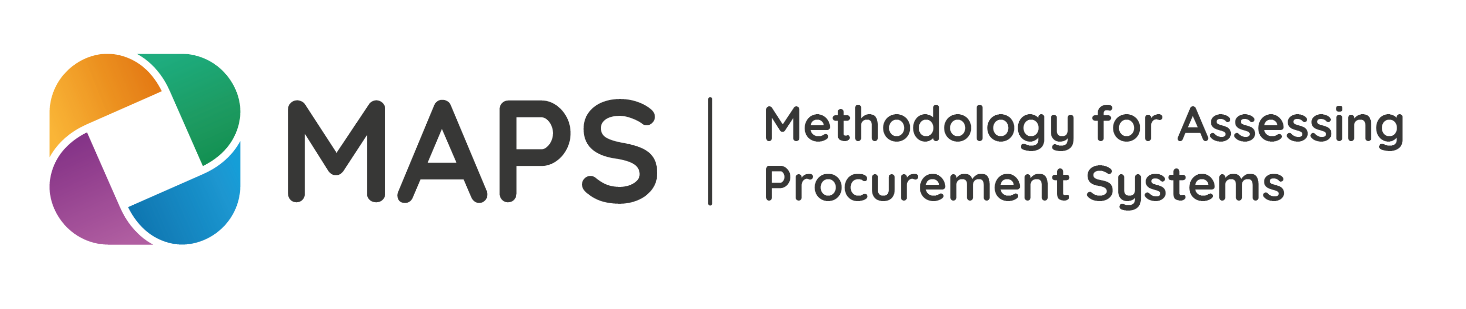 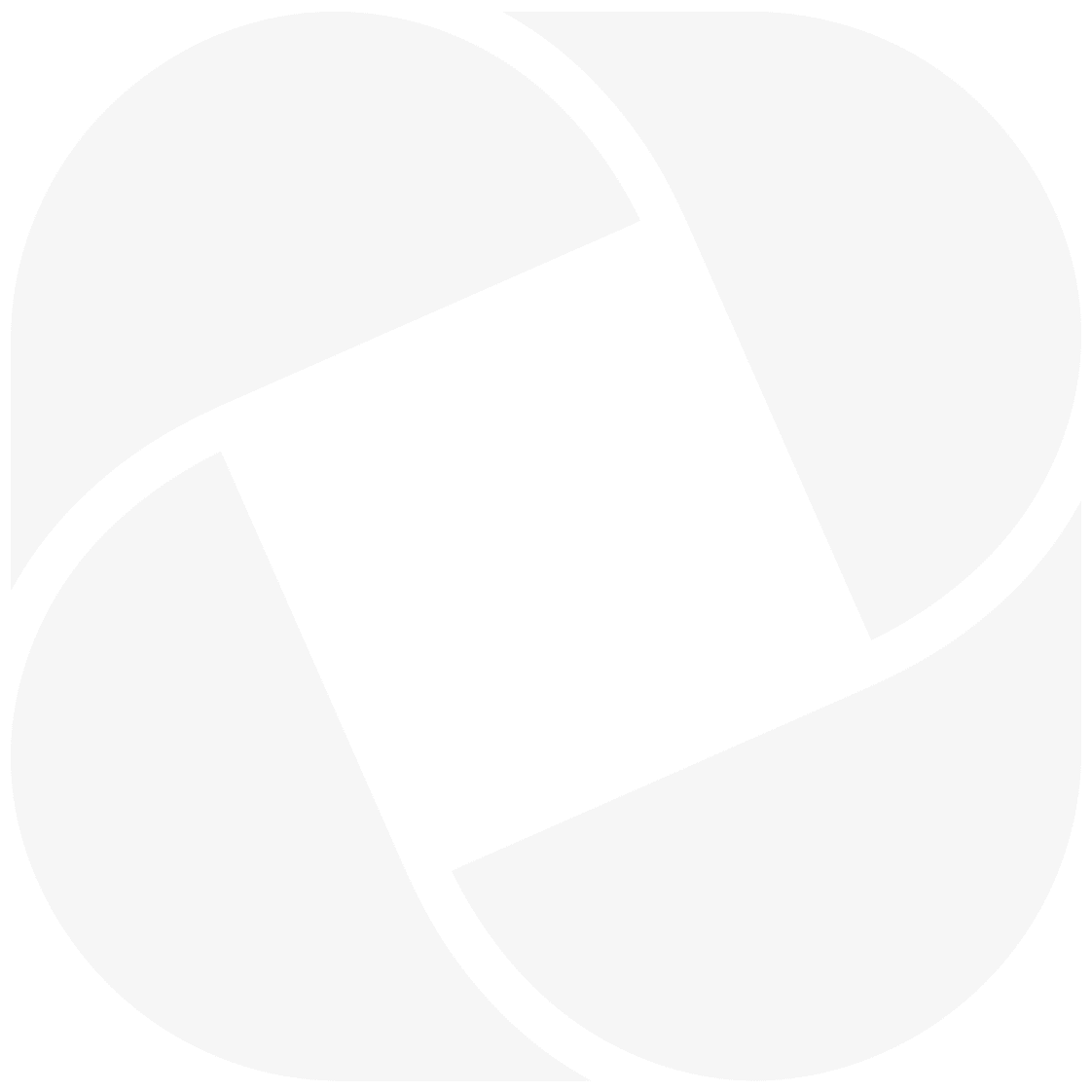 